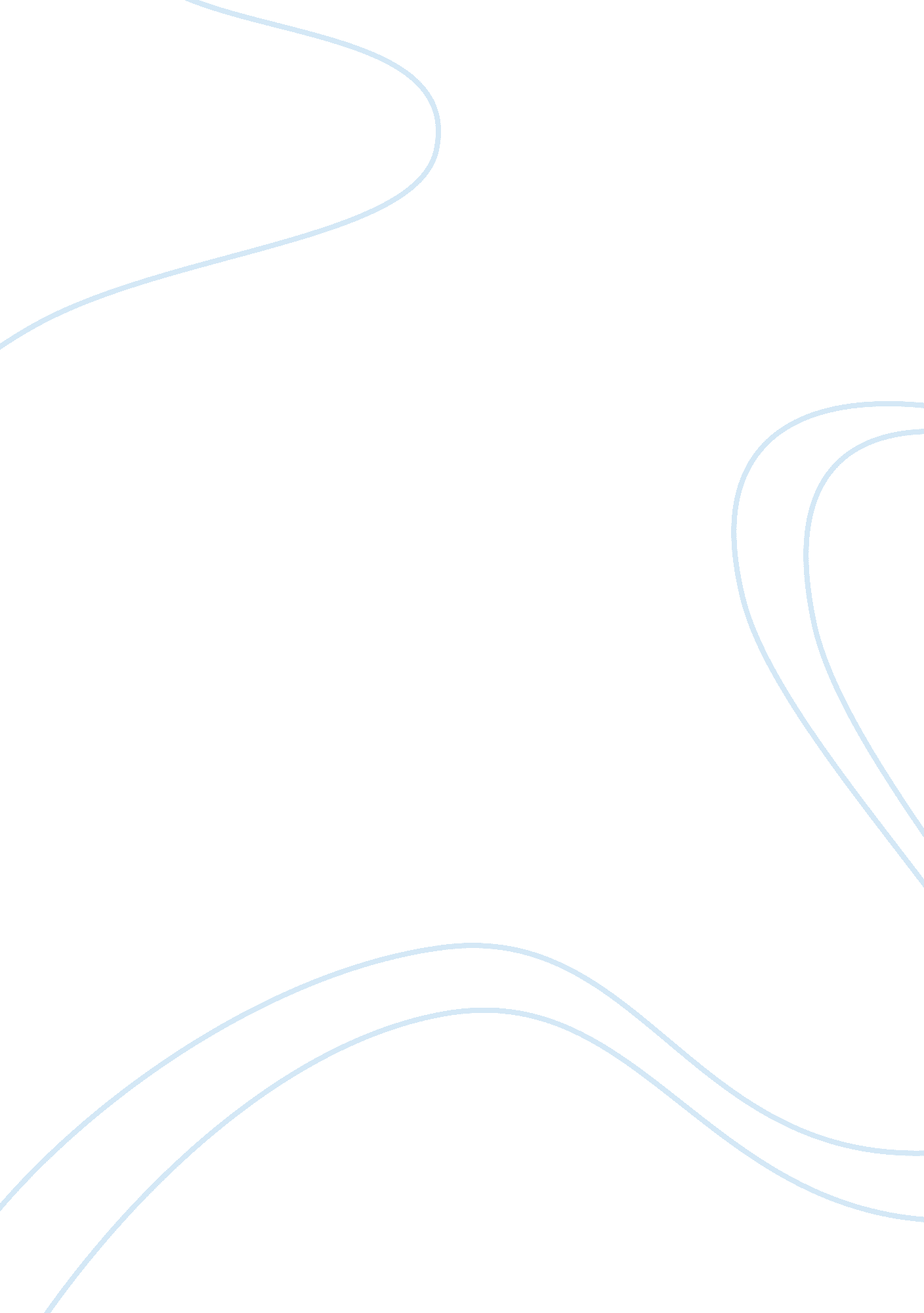 Bangkok: the paradise for touristsBusiness, Marketing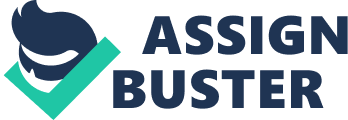 The most wonderful exotic country lies in the heart of Southeast Asia. Here is the land of smile, friendly people and beautiful attractions that you never forget. The rich of Thai unique culture heritage made Thailand to be one of the most pleasure Asian country for visitors around the world. Bangkok is one of the most colorful Asia city where almost exquisite of art, architecture and culture are shown together. If you are looking for a Southeast Asian adventure, look no further than Bangkok. The variety of accommodations offers something for travelers at any budgets. Bangkok offers accommodation to suit every pocket, from some of the world's best hotels to inexpensive guest houses. If you are the one person who want your trip to be perfect and excellent. Maybe, the high-class hotel is suit for you. Almost high class hotels are located at the center of the city, which has a good view, and it is also easy for getting around. The high class hotel offers the utmost convenient, the luxurious room and the fantastic service for you. There are many high facilities including fitness center, beauty spa, Thai traditional massage and recreations. The high class hotel costs from 2, 279 to 10, 965 Baht per night. Examples of high-class hotel include Amari Watergate Hotel, Montien Hotel and Regent hotel. However, if you want to get the friendly service and moderate in price. The economy class hotel is determined as your choice. Usually, the economy class hotels are located in commercial areas throughout the city. The economy class hotel offers nice facilities, standard room and good service for you. The price of economy class is about 1, 161-2, 795 Baht per night. Samples of economy class hotel are Narai Hotel, Prince Palace Hotel and Regency Park Bangkok. Furthermore, Bangkok also has budget hotels for the travelers who ant to save money. Budget hotels are located in areas where the costs of living are low. Anyway, it is not too far from the center of city. You can get around for sightseeing easily as well. Budget hotels provide everything that you need for your daily life. The price of budget hotel is from 430 to 1, 333 Baht per night. Examples of budget hotels include Bangkok City Inn, Wall Street Inn and New Peninsula Hotel. Travelers in Thai culture will find plenty to do in Bangkok. Visitors can have a variety of day trips to keep your holidays fun and enjoyable, with many interesting attractions around Bangkok. Tourists can learn Thai cultures and customs effectively by many ways. Sightseeing through temples around Bangkok is a good way for learning Thai cultures. The famous temple which is not be missed for tourists includes The Grand Palace or Wat Phra Kaeo (Chapel of the Emerald Buddha) which is the city landmark and treasure house of Thai arts. Besides Wat Phra Kaeo, Wat Arun and Wat Saket are also famous landmark for Bangkok. The most attractive structure in Wat Arun is the high pagoda or " Phra Prang" which is decorated with ceramic tiles and fragments of multi-colored porcelain. It is also called the " temple f dawn" because the pagoda sparkles in the sun when the sun is rising. Accordingly, it is the most beautiful view of the East Side of the river at dawn. Wat Saket also has a good view. Wat Saket has the Golden Mount which overlooks Ratchadamnoen Avenue and offers a view of historic Bangkok as well. Wat Pho(Temple of the Reclining Buddha) is another exotic temple. This large and extensive temple contains a gigantic gold plated reclining Buddha, with beautifully inlaid mother-of-pearl soles. Wat Pho is also regarded as the first center of public education and is sometimes called " the first university of Thailand". Mural paintings, inscriptions, and statues found in the temple by educated people on varied subjects such as literature, warfare, archaeology, astronomy, geology, meditation and Thai traditional massage. Other cultural attractions include Jim Thompson's Thai House, Bangkok Doll Museum, Sanam Luang ( Phramen Ground ) and Vimanmek Palace. They also contain spectacular treasures. Furthermore, if you want to learn the way of life in Thai style, you can get a river taxis and regular ship services for exploring the Chao Phraya River and Bangkok's Canals( Khlongs) which give further insights into the history nd character of this wonderful city. Shopping is one of Bangkok's major attractions. The variety of shopping area serves everyone's taste. One of the favorite shopping style in Bangkok is friendly bargain in most stores and markets. There are six main shopping areas on varied the type of goods. The first shopping area is Phatphong/Suriwong/Silom area. There are numerous of department stores, sell jewelry, gemstones, antiques, ceramic goods, men's and woman's clothing, handicrafts, electrical and photographic goods, and Thai silks which now is a favorite purchases for tourists. Bangkok is also the world center for colored gemstones. Here you will discover gems and finished jewelry, which is not cheap but if you want to buy moderate in price. You need to go to Mahesak/Silom/New Road Area which are gemstones dealing and jewellery manufacturing area. Another famous shopping area is Phloen Chit/Pathumwan Area. This is well known among foreign shoppers for many years. The area encompasses several department stores and shopping centers including the World Trade Center, Siam Square, Siam Center and Mahboonkrong. This area is also the center of ashion, teenagers, modern things and technology. The next shopping area is Sukhumvit Area which is a commercial area and the center of businesses. There are several shops, shopping centers and department stores that offer a broad range of Thai and imported items. If you are the one person who do not like the brand names, Pratunam/Petchaburee Road area and Banglamphu maybe suit for you. These areas are best known inexpensive readymade clothing, leather goods, foot cosmetics and curios. It is sold partly in a street market. Bargaining for the best prices is recommended in this shopping area. Moreover, there are many interesting markets through Bangkok such as Chatuchak Weekend Market, Bangrak Market, Thewet Market, Lang Krasuang Market, Woeng Nakhon Kasem, and China Town. Maybe one of those markets is your favorite one. The legendary nightlife of Bangkok has something to fit everyone's taste. Bangkok has an active nightlife and thrills plentiful evening entertainment. The legendary nightlife of Bangkok is found citywide. The most popular nightlife areas are Phatphong area between Silom and Surawong Road, Soi Nana, Soi Cowboy, Sukhumvit Road, and the new Phetchaburi Road Area. Most famous areas are the Neon light bar districts which are both more fun and safer. You can feel safe while having fun in pubs and bars. However, there is much more interesting than just glitter of pubs and bars. Bangkok is one of the best eating-places in the world for gourmets. Quality Thai food is ubiquitous in outlets as diverse street front restaurants, night markets and restaurants. Thai restaurants sometimes offer the cultural shows for the tourists. Here you will find the perfect introduction to highly Thai classical dance, accompanied by music played in traditional instruments. Also not to be missed is Maui Thai, if you are sport lover. Muai Thai is a style of boxing unique to Thailand. You can watch live Thai boxing contest every night at Lumphini and Ratchadamnoen stadium. Maybe yelling and shouting to encourage the boxers as the excitement mounts in boxing stadium can make you more fun and excited while watching the contest At last, if you want to get more colorful in your life, do not hesitate to join nightlife in Bangkok. Choose the one that serves you best. For tourists, Bangkok is one of the most challenging and exciting city in the Southeast Asia. It offers a huge range of accommodations which suit all tastes and pockets. Also, there are many fascinating attractions in Bangkok which make a beautiful experience for the visitors. Charming Thai culture still always make the impression continually. Moreover, Bangkok is considered as an ideal place for shopping because of the quality of goods and friendly bargain. Finally, the variety of nightlife in Bangkok makes the life get more fun and colorful. These are all the reasons for the next your trip, Bangkok is the one place where cannot be missed. 